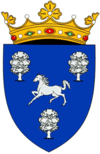 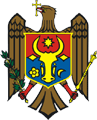       REPUBLICA MOLDOVACONSILIUL RAIONAL NISPORENIproiect	 DECIZIE nr. 7/15din  17 decembrie  2020                                                          					   or. Nisporeni „Cu privire la reorganizarea prin fuziune (absorbție) a Instituției Medico – Sanitare  Publice „Centrul de Sănătate Nisporeni” și  a Instituțiilor Medico – Sanitare  Publice „Centrul de Sănătate Seliște””În scopul eficientizării managementului  centrelor de sănătate autonome din raion, asigurării de catre acestea a accesului populației  la prestarea serviciilor medicale de calitate, îmbunătățirii bazei tehnico – materiale a instituțiilor medicale, distribuirii echitabile a serviciilor de asistență medicală primară, asigurarii monitorizării eficiente a activității lucrătorilor medicali,  realizării uniforme a politicii statului în domeniul ocrotirii sanatății populației, asigurării cu cadre medicale, îndeosebi cu studii superioare, în localitățile rurale, , îmbunătățirii  lucrului de profilaxie și reducere a morbidității în rîndul populației, combaterii maladiilor contagioase și altele și avînd în vedere demersul IMSP „Centrul de Sanatate Seliște” din 26.11.2020, nota informativa prin care se justifica necesitatea fuziunii institutiei date, în temeiul  art. 43 al. 1 lit. r) și art. 46 al. 1  al Legii  privind administraţia publică locală nr.436 – XVI din  28. 12. 2006, art. 4 al. 2 al Legii ocrotirii sănătății nr. 411 -XIII  din 28.03.1995, Legea nr. 121 din 04.05.2007 privind administrarea și deetatizarea proprietății publice, Regulamentul  IMSP  „Centrul de Sănătate Seliște”, Consiliul raional,Decide:Instituția Medico-Sanitară Publică „Centrul de Sănătate Nisporeni” (persoană juridică absorbantă) se reorganizează prin fuziunea (absorbția) IMSP „Centrul de Sănătate Seliște”(persoane juridice absorbite). Drepturile și obligațiunile persoanelor juridice absorbite trec integral la persoana juridică absorbantă.Patrimoniul IMSP „Centrul de Sănătate Seliște” se va transmite IMSP „Centrul de Sănătate Nisporeni” conform prevederilor Regulamentului cu privire la modul de transmitere a bunurilor proprietate publică, aprobat prin Hotărîrrea Guvernului nr. 901 din  31.12.2015.Se împuternicește președintele raionului, dnul Vasile Mărcuță cu dreptul de a crea comisia de transmitere-primire a patrimoniului.IMSP „Centrul de Sănătate Nisporeni” (șef dna Vera Tăbăcaru) va întreprinde acțiunile necesare pentru desfășurarea procesului de reorganizare în conformitate cu prevederile prezentei decizii.Disponibilizarea personalului în legătură cu reorganizarea IMSP „Centrul de Sănătate Seliște” se va efectua în conformitate cu legislația muncii, în cazul imposibilității transferului acestuia.Cheltuielile ce țin de reorganizarea instituțiilor sus-menționate vor fi asigurate din contul veniturilor proprii ale persoanelor juridice absorbite.Se aprobă Contractul de fuziune (prin absorbție) încheiat între IMSP „Centrul de Sănătate Nisporeni” (instituția absorbantă), IMSP „Centrul de Sănătate Seliște”(instituții absorbite)Controlul executării prezentei decizii se atribuie vicepreședintelui raionului, dlui Sergiu Sococol.      Preşedintele şedinţei						             Consiliului raional   											 						      Secretar al      Consiliului raional       						Olesea Beschieru						      Contrasemnat       Șef al Serviciului juridic				            Sergiu Zmeu	Proiectul deciziei date a fost elaborat la propunerea Președintelui raionului Vasile Mărcuță și întocmit de șeful interimar al IMSP Centrul de Sănătate Nisporeni, Tăbăcaru Vera, persoana ce înaintează problema vizată.                                                                  			_________________Avizasupra proiectului de decizie ,, Cu privire la reorganizarea prin fuziune (absorbție) a Instituției Medico – Sanitare  Publice „Centrul de Sănătate Nisporeni” și  a Instituțiilor Medico – Sanitare  Publice „Centrul de Sănătate Seliște””Serviciul juridic a examinat proiectul de decizie propus spre examinare în ședința Consiliului raional pentru data de 17 decembrie curent.	Proiectul dat are caracter public, obligatoriu, general și impersonal, cu efect juridic ce permite integrarea organică în cadrul normativ în vigoare.	Proiectul deciziei date este corelat cu prevederile actelor normative de nivel superior și de același nivel cu care se află în conexiune.Proiectul deciziei date nu depășește atribuțiile Consiliului raional, corespunde principiilor activității de elaborare și categoriei actelor administrației publice locale de nivelul doi.Avînd în vedere cele expuse supra, Serviciul juridic susține conceptual proiectul deciziei înaintat.Serviciul juridic                                                              Sergiu Zmeu